   Program pre dôstojnú Radvaň 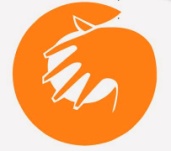 Občianska rada (OR) Radvaň na svojom zasadnutí dňa 4.10.2018 schválila program pre zlepšenie kvality života obyvateľov Radvane.  Program pre dôstojmú Radvaň je zostavený na základe doterajších rozpracovaných aktivít, ktoré vyplynuli z verejných diskusií a z ankety organizovanej OR. Program predstavuje súhrn požiadaviek občanov smerom ku kandidátom na poslancov za volebný obvod Radvaň na volebné obdobie 2018-2022:Zastaviť výstavbu polyfunkčného domu Tulipán na Nám. Ľ.ŠtúraDoriešiť prevádzku denného, občianskeho centra pri ZŠ Vybudovať verejný zhromažďovací priestor medzi evanjelickým kostolom, Novamedom a polyfunkčným zariadením SZUDobudovať pešie prepojenie – rampu od Bernolákovej ulice ku materským škôlkam na Radvanskej ceste Vybudovať cyklotrasu z centra cez Radvaň smerom k Rodinnej cestičke a k areálu bývalého ZVT poza bývalé kasárneZrevitalizovať parky a rybníky  pri kaštieli Radvanských a pri Bárczyovskom kaštieliPrebudovať kontajnerové stojiská domoveho odpadu na podzemnéDobudovať pešie a cyklistické prepojenie na železničné stanicu Radvaň a schodiská po oboch stranách Hrona na cestný nadjazdRiešiť revitalizáciu vnútroblokov v participácii s obyvateľmiOpraviť všetky chodníky a upraviť pešie prechody na bezbarierovéZrekonštruovať miestne komunikácie v Radvani Zahájiť prípravu budovania parkovacích domov Za OR Radvaň : Daniel Hanko, predseda OR